APPENDIX 2	 					                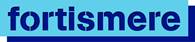 See also Fortismere Complaints policy & procedures document hereFORMAL COMPLAINT FORMIf you are making a formal complaint to the school please complete this form. If you need help to complete the form please contact office@fortismere.org.uk for assistance.Complainant’s nameTitle:         Surname: 					First name:Student detailsStudent’s name and tutor group: Complainant’s relationship to the student:Contact detailsEmail: Mobile:Address: Details of the complaint1. Please provide a summary of your complaint below:2. Please provide details of any previous action taken by you or the school in relation to this complaint:3. Please explain if your complaint relates to:3.1 A failure to follow school policy – please give details of the relevant policy and how you think the school has failed to follow it:3.2 Staff conduct – please give details of the member of staff and the specific actions or behaviour that you are complaining about: 3.2 Management/operation of the school – please give details of which specific aspects of the management or operation of the school that you are complaining about:4. What is your desired outcome from this complaint:5. If it is more than 3 months since you first became aware of the issues related to your complaint please explain why you have not complained before:Please email your completed form to the relevant member of staff.  If you are not sure who to send it to  please email to office@fortismere.org.uk with the subject:  Formal Complaint